   臺南市關廟區公所107年度推動災害防救教育宣導執行成果活動名稱：埤頭里民大會暨防災宣導活動名稱：埤頭里民大會暨防災宣導宣導單位：關廟區公所宣導地點：埤頭下湖聯合活動中心宣導時間：107年11月9日宣導人數：200人                        成果照片                        成果照片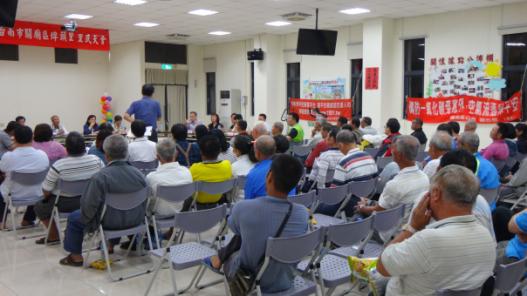 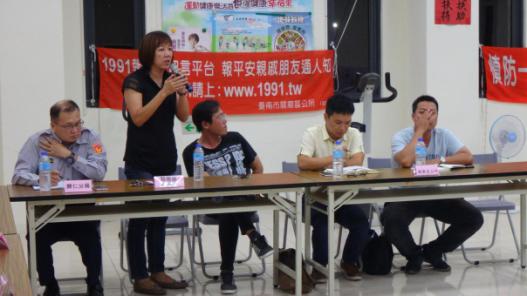 